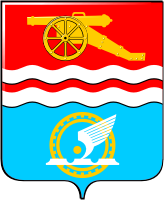 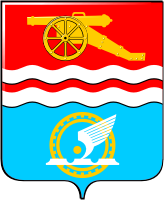 Свердловская областьОрган местного самоуправления                                                                           «Управление культуры Каменск-Уральского городского округа»П Р И К А Зот ____________________ № ______О внесении изменении в Порядок реализации дополнительных мер социальной поддержки детей граждан Российской Федерации, принимающих участие в специальной военной операции на территории Украины, Донецкой Народной Республики и Луганской Народной РеспубликиВ соответствии с решением Думы Каменск-Уральского городского округа от 14.12.2022 № 173 «О внесении изменений в решение Думы Каменск-Уральского городского округа от 11.10.2022 № 159 (в редакции решения Думы Каменск-Уральского городского округа от 16.11.2022 № 166) «О дополнительных мерах социальной поддержки детям граждан Российской Федерации, принимающих участие в специальной военной операции на территории Украины, Донецкой Народной Республики и Луганской Народной Республики» орган местного самоуправления «Управление культуры Каменск-Уральского городского округа»ПРИКАЗЫВАЕТ:1. Внести в Порядок реализации дополнительных мер социальной поддержки детей граждан Российской Федерации, принимающих участие в специальной военной операции на территории Украины, Донецкой Народной Республики и Луганской Народной Республики, утвержденный приказом органа местного самоуправления «Управление культуры Каменск-Уральского городского округа» от  16.12.2022 № 410 «Об утверждении Порядка реализации дополнительных мер социальной поддержки детей граждан Российской Федерации, принимающих участие в специальной военной операции на территории Украины, Донецкой Народной Республики и Луганской Народной Республики» (далее – Порядок) следующие изменения:1) дополнить Порядок пунктом 10-1 следующего содержания:«10-1. Дополнительные меры социальной поддержки, предусмотренные решением, также предоставляются детям граждан, указанных 
в пункте 1 Решения, в случае:1) гибели (смерти) указанных граждан во время прохождения военной службы или не позднее трех месяцев со дня увольнения с военной службы либо позднее этого срока, но вследствие ранения, контузии, увечья или заболевания, полученных в период прохождения военной службы; 2) признания указанных граждан инвалидами I, II или III группы вследствие военной травмы или вследствие заболевания, полученного в период военной службы.»;2) дополнить Порядок пунктом 10-2 следующего содержания:«10-2. В случаях, указанных в пункте 10-1 настоящего Порядка, для получения мер поддержки заявитель представляет в учреждение культуры дополнительно к документам, установленным в пунктах 6, 10 настоящего Порядка, подлинники либо заверенные надлежащим образом копии следующих документов:1) о гибели лица, указанного в пункте 1 Решения, во время прохождения военной службы; 2) заключение о причинно-следственной связи смерти лица, указанного в пункте 1 Решения, с ранением, контузией, увечьем или заболеванием, полученными во время участия в специальной военной операции;3) подтверждающих факт установления лицу, указанному в пункте 1 Решения, инвалидности вследствие военной травмы в случае признания его инвалидом.».2. Приложение к Порядку изложить в новой редакции в соответствии с приложением к настоящему приказу.3. Настоящий порядок применяется к соответствующим правоотношениям с 1 января 2023 года.4. Опубликовать настоящий приказ в газете «Каменский рабочий» и разместить на официальном сайте органа местного самоуправления «Управление культуры Каменск-Уральского городского округа».5. Контроль над исполнением настоящего приказа оставляю за собой.Начальник									С.В. Казанцева							Приложение							к приказу органа местного							самоуправления «Управлениекультуры Каменск-Уральскогогородского округа»от ________________ № ______«О внесении изменении в Порядок реализации дополнительных мер социальной поддержки детей граждан Российской Федерации, принимающих участие в специальной военной операции на территории Украины, Донецкой Народной Республики и Луганской Народной Республики»Приложение к Порядку реализации дополнительных мер социальной поддержки детей граждан Российской Федерации, принимающих участие в специальной военной операции на территории Украины, Донецкой Народной Республики и Луганской Народной РеспубликиФОРМАДиректору ________________________           (наименование учреждения)_________________________________(Ф.И.О.)от _______________________________(Ф.И.О заявителя, адрес места жительства,							__________________________________       номер телефона, данные документа, 							__________________________________удостоверяющего личность)ЗАЯВЛЕНИЕ о предоставлении дополнительных мер социальной поддержкиПрошу предоставить _______________________________________________                                                                   (Ф.И.О ребенка, которому необходимо предоставить меры поддержки)меру дополнительной социальной поддержки в виде освобождения от внесения платы за занятия в клубном формировании _________________________________                                                                              (название коллектива,__________________________________________________________________________________________________наименование учреждения культуры) __________________________ является ребенком ___________________________                    (Ф.И.О. ребенка) 					                                      (Ф.И.О.)который (которая) (нужное отметить):1) призван(а) на военную службу по мобилизации в Вооруженные Силы Российской Федерации;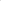 2) проходит военную службу в Вооруженных Силах Российской Федерации по контракту или находится на военной службе (службе) в войсках национальной гвардии Российской Федерации, в воинских формированиях и органах, указанных в пункте 6 статьи 1 Федерального закона от 31 мая 1996 года № 61-ФЗ «Об обороне», при условии их участия в специальной военной операции на территориях Украины, Донецкой Народной Республики и Луганской Народной Республики;3) заключил(а) контракт о добровольном содействии в выполнении задач, возложенных на Вооруженные Силы Российской Федерации;4) погиб (умер) во время прохождения военной службы или не позднее трех месяцев со дня увольнения с военной службы либо позднее этого срока, но вследствие ранения, контузии, увечья или заболевания, полученных в период прохождения военной службы; 5) является инвалидом I, II или III группы вследствие военной травмы или вследствие заболевания, полученного в период военной службы.Прилагаю следующие документы (нужное отметить):1) Копию________________________________________________________                                                            (наименование документа, удостоверяющего личность заявителя)2) Копию свидетельства о рождении ребенка;3) Копию СНИЛС (иного документа, подтверждающего регистрацию в системе индивидуального (персонифицированного) учета, в том числе в форме электронного документа родителя, отнесенного к категории лиц, указанных в пункте 5 решения Думы Каменск-Уральского городского округа от 11.10.2022 № 159 «О дополнительных мерах социальной поддержки детей граждан Российской Федерации, принимающих участие в специальной военной операции на территории Украины, Донецкой Народной Республики и Луганской Народной Республики»;4) Копию СНИЛС (иного документа, подтверждающего регистрацию в системе индивидуального (персонифицированного) учета, в том числе в форме электронного документа ребенка, который будет являться получателем меры поддержки);5) Справку, выданную __________________________________________________                        (наименование организации, выдавшей справку о прохождении службы)6)  ________________________________________________________________(наименование документа о регистрации лица, указанного в пункте 1 Решения, по месту жительства или по месту пребывания в Каменск-Уральском городском округе, его номер и дата выдачи)7) Копию ___________________________________________________________                (документ, подтверждающего установление опеки или попечительства (при необходимости))8) документ, подтверждающий гибель лица, указанного в пункте 1 Решения, во время прохождения военной службы; 9) заключение о причинно-следственной связи смерти лица, указанного в пункте 1 Решения, с ранением, контузией, увечьем или заболеванием, полученными во время участия в специальной военной операции;10) документ, подтверждающий факт установления лицу, указанному в пункте 1 Решения, инвалидности вследствие военной травмы в случае признания его инвалидом.11) Доверенность от __________________ № _______ (при необходимости);12) Согласие на обработку персональных данных от _____________________						________________        ____________________	(подпись)	                                  (расшифровка)	                                    «_____» __________________ ______г.СОГЛАСОВАНИЕпроекта приказа ОМС «Управление культуры» Заголовок приказа: «О внесении изменении в Порядок реализации дополнительных мер социальной поддержки детей граждан Российской Федерации, принимающих участие в специальной военной операции на территории Украины, Донецкой Народной Республики и Луганской Народной Республики»  Сроки и результаты согласования   Сроки и результаты согласования   Сроки и результаты согласования ДолжностьДолжностьФамилия и инициалыДата поступления на согласование Дата  согласования Замечания и подпись Главный специалистНормативный правовой актНенормативный правовой актГлавный специалистНормативный правовой актНенормативный правовой актМартемьянова С.А.Заместитель начальникаЗаместитель начальникаШалобаев А.Ю.Приказ разослать: в подведомственные учреждения, специалистам Приказ разослать: в подведомственные учреждения, специалистам Приказ разослать: в подведомственные учреждения, специалистам Приказ разослать: в подведомственные учреждения, специалистам Приказ разослать: в подведомственные учреждения, специалистам Приказ разослать: в подведомственные учреждения, специалистам Приказ разослать: в подведомственные учреждения, специалистам ОМС «Управление культуры»ОМС «Управление культуры»ОМС «Управление культуры»ОМС «Управление культуры»ОМС «Управление культуры»ОМС «Управление культуры»ОМС «Управление культуры»Исполнитель, телефон: Исполнитель, телефон: Мартемьянова С.А., главный специалист, 378-124Мартемьянова С.А., главный специалист, 378-124Мартемьянова С.А., главный специалист, 378-124Мартемьянова С.А., главный специалист, 378-124Мартемьянова С.А., главный специалист, 378-124(подпись, фамилия, имя, отчество, должность, место работы)(подпись, фамилия, имя, отчество, должность, место работы)(подпись, фамилия, имя, отчество, должность, место работы)(подпись, фамилия, имя, отчество, должность, место работы)(подпись, фамилия, имя, отчество, должность, место работы)